Dragi učenci!Prejšnji teden ste spoznali nekaj več o Vikingih in vitezih. Prvi so bili skandinavsko ljudstvo, ki je ropalo po Atlantiku in kasneje pa tudi po Sredozemlju. Bili so dobri morjeplovci, celo tako dobri, da so uspeli prvi odkriti Ameriko. K plovbi pritiče tudi trgovina in pa raziskovanje do tedaj neznanega. Vitezi pa so bili plemiči. Če se spomniš teme o fevdalizmu, smo povedali, da je bil kralj lastnik vse zemlje. To zemljo je prosto delil plemičem. Za en del te zemlje je zahteval zvestobo in vojaško pripravljenost (fevd), za drugo pa nič (alod), torej jo je podaril. Ti plemiči so morali biti stalno pripravljeni, da odidejo v boj. Urili so se tako, da so hodili na lov ali pa se pomerili med seboj na viteških turnirjih. Na slednje so prišli v polni bojni opravi, na konju, »registrirali« pa so se preko grbov. Vsak vitez je imel na sebi  in na konju grb svoje družine.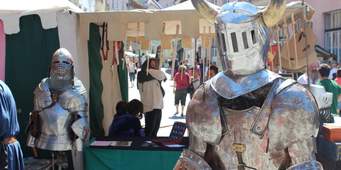 Vitez v opravi (Vir: internet: 21. 5. 2020Vsak vitez je moral biti pogumen, zvest Bogu, kralju in ljubljeni dami ter pomočnik ubogim. Viteška kultura je imela velik razmah in se je odražala tako v slikarstvu, pesništvu in glasbi.Kako se je okrepila moč cerkve (strani: 124-126)Že v prejšnjem poglavju smo omenili, da je v srednjem veku papež in pa  nasploh rimokatoliška cerkev imela veliko moč. Papež je na primer bil tisti, ki je kronal kralje. Znotraj cerkve pa so pričeli v 6. stoletju nastajali meniški redovi, tako moški kot ženski. V te redove so vstopili posamezniki, ki so se popolnoma posvetili Bogu. Večina redov je dobila imena po svojemu ustanovitelju (benediktinci, frančiškani) ali pa po kraju  ustanovitve (kartuzijanci, trapisti). Samostani postanejo centri razvoja. Prepisujejo knjige, pišejo kronike, spodbujajo napredek nhttps://pleter.si/a področju poljedelstva in živinoreje, glasbe, gradbeništva. Naloga! Na spletni strani http://www.kartuzija-pleterje.si/ najdi sledeče podatke:Geslo samostana-Pravila življenja-Razporeditev prostorov-Kako se imenuje oseba, ki vodi samostan in njegovi najožji sodelavci?Dejavnosti-Naloga! Na spletu najdi podatke o frančiškanih. Primerjaj nato življenje enega in drugega rada. Kaj si ugotovil/a?V 11. stoletju je prišlo tudi do križarskih vojn.Naloga: Odgovori!Koliko časa so križarske vojne trajale?Koliko jih je bilo po številu?Zakaj so se pričele?Kako bi prepoznal križarja?Katere so bile posledice križarskih vojn?V Evropi je po teh vojnah nastalo kar nekaj zgodb. V VB obstaja zgodba o Rihardu Levjesrčnem (Richard the Lionheart). O čem govori zgodba?Polona Kastelic